Milí rodiče a přátelé školy,zveme vás naVelikonoční dílnu,která se uskutečnív úterý 9.4.2019 v 17:00 hod ve třídě Žabičky.Přijďte si vyrobit něco pěkného a přinést si domů jaro .Těší se na vás učitelky z MŠ Středokluky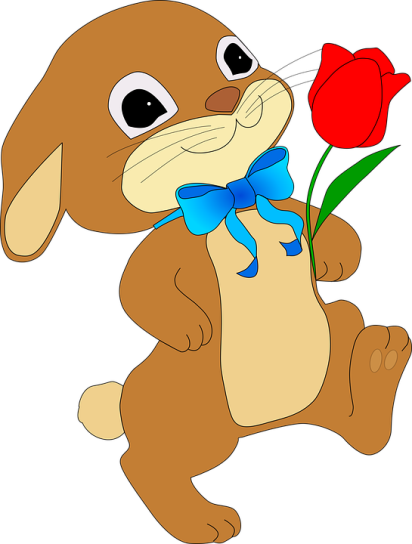 